部编版一年级上册知识点练习姓名             班级            在正确的读音下打“√”你们（lǐ   nǐ）   男生（shēng  shēn）   报纸（zhǐ   zǐ）写字（zhì  zì）   三年（shān    sān）   蓝色（lán   nán）连一连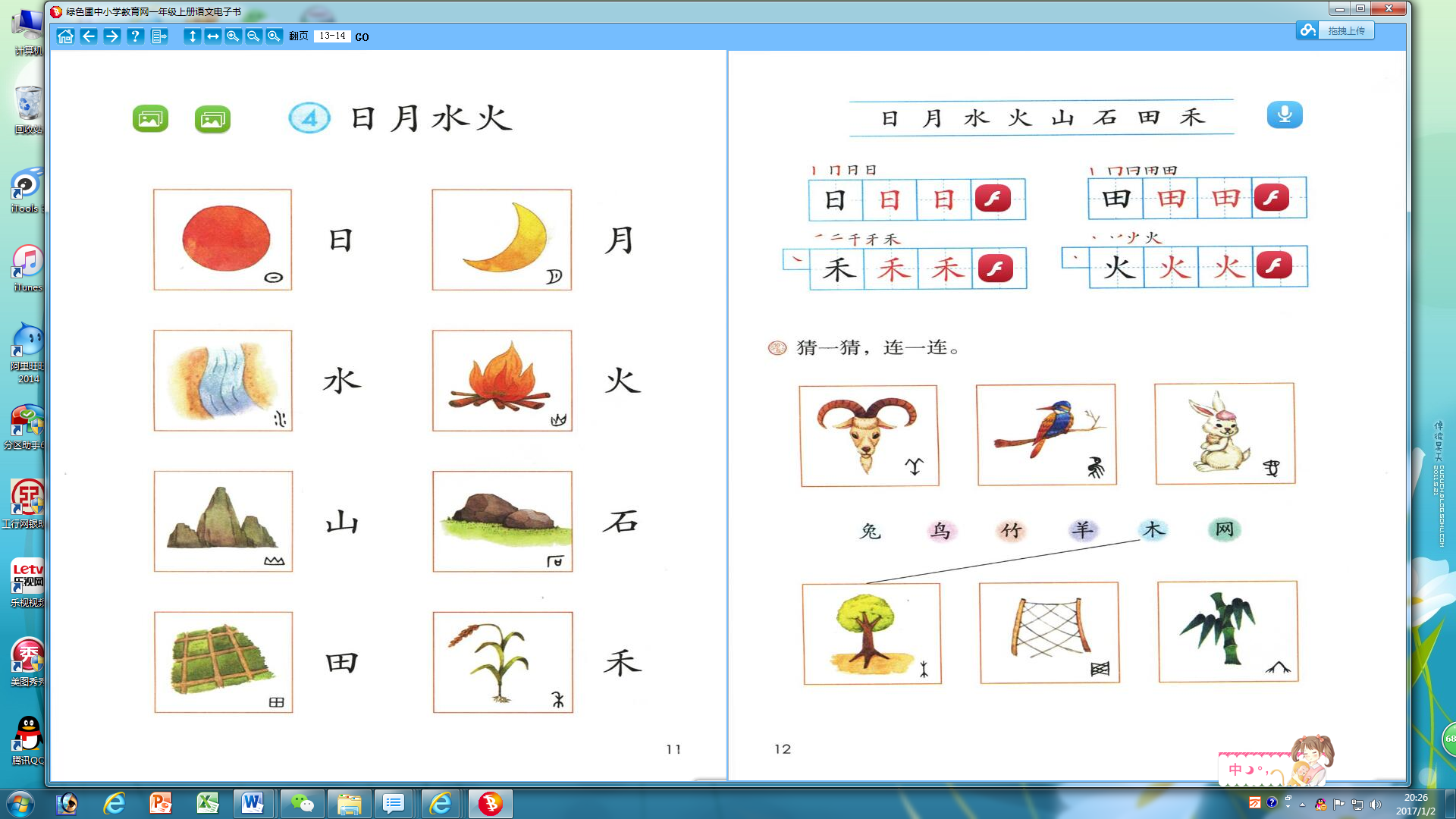 照样子，变一变1.人—大    口—（   ）    了—（   ）     月—（   ）2.人—火    口—（   ）    日—（   ）     十—（   ）3.鸟—乌    天—（   ）    禾—（   ）     去—（   ）4.日—月—明    田—力—（   ）  小—大—（   ）  小—土—（   ）                水—目—（   ）  人—木—（   ）  不—正—（   ）连一连，再照样子写一写弯弯的（      ） 金色的（      ）闪闪的（      ） 雪白的（      ） 小小的（      ） 快活的（     ）蓝蓝的（      ）    填空（一）莲和苹都有（   ），和（      ）有关，这样的字还有（   ）、（   ）；树和桃都有（   ），和（      ）有关，这样的字还有（   ）、（   ）；昨和晚都有（   ），和（      ）有关，这样的字还有（   ）、（   ）；妈和奶都有（   ），和（      ）有关，这样的字还有（   ）、（   ）。（二）叶和把是（   ）结构，（  ）也是；只和色是（  ）结构，（  ）也是。（三）早晨起来，面向太阳，前面是（    ），后面是（    ），左面是（   ），右面是（   ）。（四）（                       ）的时候，我觉得自己很大。（                       ）的时候，我觉得自己很小。（五）学校里有老师，医院里有（     ），我还知道的职业有（    ）和（     ）。自我介绍我是（     ）人，我国的国旗是（         ）。我叫（        ），读（     ）年级（     ）班。我的口会（      ），耳会（     ），目会（     ），手会（     ），足会（     ）。我的书包里有（      ）、（      ）和（      ）。读短文做题目（一）青蛙写诗下雨了，雨点儿淅沥沥，沙啦啦。青蛙说：“我要写诗啦！”小蝌蚪游过来说：“我要给你当个小逗号。”池塘里的水泡泡说：“我能当个小句号。”荷叶上的一串水珠说：“我们可以当省略号。”青蛙的诗写成了：“呱呱，呱呱，呱呱呱。呱呱，呱呱，呱呱呱……”1.青蛙的诗有谁帮忙？请用“      ”画出来。2.青蛙写的诗里有逗号和句号，请你圈出来。（二）不久，有花有草的地方，花更红了，草更绿了。没有花没有草的地方，（   ）出了红的花，（    ）出了绿的草。1.请将短文补充完整。2.（      ）去了有花有草的地方，（      ）去了没有花没有草的地方。（三）海，蓝蓝的，又宽又远。沙滩，黄黄的，又长又软。雪白雪白的浪花，哗哗笑着，涌向沙滩，悄悄撒下小小的海螺和贝壳。 小娃娃嘻嘻笑着，迎上去，捡起小小的海螺和贝壳，串成彩色的项链，挂在自己的胸前。快活的脚印落在沙滩上，串成金色的项链，挂在大海的胸前。1.数一数，后面的字是三画的有（          ）【大     又    白    下    上】2.照样子，写一写。  又宽又远       又(      )又(      )          又(       )又(       )3.大海的项链是 (        ) 色的，是(         )。A．彩     B.金       C.海螺和贝壳    B．小娃娃的脚印4.彩色的项链挂在                的胸前，金色的项链挂在              的胸前。 写一写新年快到了，给家人或朋友写一句祝福的话吧！